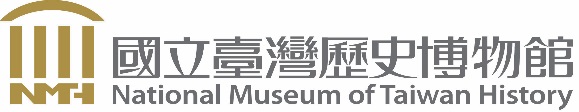 「一個人旅行」參觀申請須知　　國立臺灣歷史博物館以「誕生知識、友善平權，屬於全體臺灣人的歷史博物館」為使命，致力於營造無障礙學習環境，推廣臺灣歷史文化教育，提供友善服務並共享知識資源。期盼跨越各種生理、心理、智能、文化、認知、環境及社經條件之差異，使每一位身心障礙者皆可悠遊自在的完成一個人的旅行，竭誠歡迎您蒞臨參觀。適用對象(1-9人)領有政府核發身心障礙手冊或身心障礙證明之個人與其陪同者。預約時段週二至週日，上午9:00-11:30、下午13:30-16:00。採預先登記制，須視本館當日導覽人力與申請優先順序安排。請於參觀日2週前提出申請，逾時恕不受理。服務項目本案符合申請條件之個人，得享以下等優惠方案：持手冊或證明之本人與一位陪同者共2人，門票與語音導覽器材皆免費；其餘陪同者享團體票優惠(含語音導覽器材)，每人60元。導覽服務：常設展(每日限額專人導覽，額滿為止，如專人導覽額滿後仍提供語音導覽)。行動不便團體入館協助。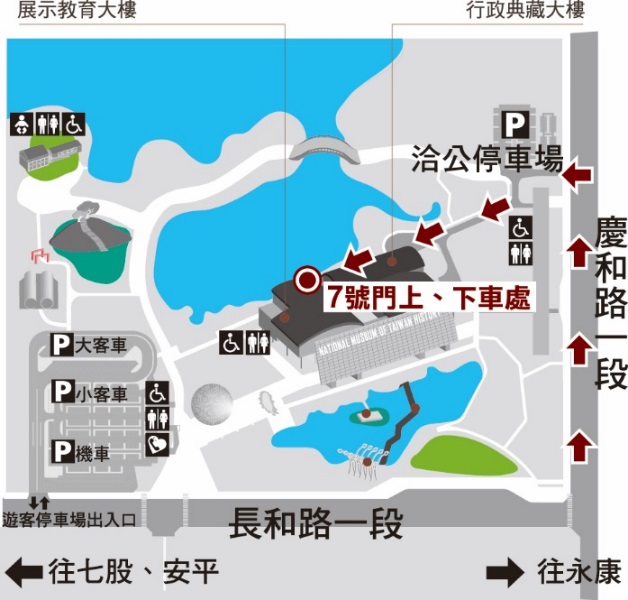 限行動不便團體使用。上、下車地點：展示教育大樓7號門（車輛請由本館「洽公停車場」進入，詳細位置如右圖示）。下車後，請車輛至遊客停車場停車(採計次收費，大客車一次新臺幣80元，小客車一次新臺幣40元)。申請流程：注意事項：請於參觀日2週前提出申請，並請詳閱「國立臺灣歷史博物館一個人旅行參觀申請須知」。採預先登記制，申請資料傳真、Email或郵寄傳送後，請來電告知並確認。申請團體行程與人數如有異動，或因故取消，請於參觀前3日來電告知。如欲行前了解本館基本設施與服務，請參閱官網「無障礙地圖」。歡迎合格導盲犬陪同視障者入館，或導盲犬專業訓練人員訓練導盲犬時入館。洽詢專線：(06)356-8889分機2286林小姐。歡迎於上班時間週一至週五9:00~12:00 (上午) ；13:30~17:00(下午)來電洽詢。項 目導覽內容說明「斯土斯民－臺灣的故事」常設展常設展導覽 (約40-50分鐘)展覽主題採用多元詮釋的歷史觀，以歷史時間軸序列，穿越割裂的統治政權，表現臺灣的文化與生活。同時希望能以這塊土地為舞臺，以人為主角，建構臺灣長時間、多族群與自然環境互動的歷程，展現土地與人民的歷史。適合對象：國小四年級（含）以上兒童、青少年與成人    國立臺灣歷史博物館  一個人旅行參觀申請表 2019.04                                                申請日期：_____年_____月_____日	*為必填欄位    國立臺灣歷史博物館  一個人旅行參觀申請表 2019.04                                                申請日期：_____年_____月_____日	*為必填欄位    國立臺灣歷史博物館  一個人旅行參觀申請表 2019.04                                                申請日期：_____年_____月_____日	*為必填欄位    國立臺灣歷史博物館  一個人旅行參觀申請表 2019.04                                                申請日期：_____年_____月_____日	*為必填欄位    國立臺灣歷史博物館  一個人旅行參觀申請表 2019.04                                                申請日期：_____年_____月_____日	*為必填欄位    國立臺灣歷史博物館  一個人旅行參觀申請表 2019.04                                                申請日期：_____年_____月_____日	*為必填欄位    國立臺灣歷史博物館  一個人旅行參觀申請表 2019.04                                                申請日期：_____年_____月_____日	*為必填欄位    國立臺灣歷史博物館  一個人旅行參觀申請表 2019.04                                                申請日期：_____年_____月_____日	*為必填欄位    國立臺灣歷史博物館  一個人旅行參觀申請表 2019.04                                                申請日期：_____年_____月_____日	*為必填欄位*預定參觀日期____年____月____日____年____月____日____年____月____日____年____月____日*預計停留時間　　時　　分至　　時　　分　　時　　分至　　時　　分　　時　　分至　　時　　分*申請人姓名*電話/手機*電話/手機*申請人Email*傳真*傳真*地  址□□□□□□□□□□□□□□□□□□□□□□□□*當日聯絡人姓名：姓名：姓名：姓名：姓名：手機：手機：手機：*參觀對象總人數：共________人，（持手冊或證明者:________人，陪同者________人）總人數：共________人，（持手冊或證明者:________人，陪同者________人）總人數：共________人，（持手冊或證明者:________人，陪同者________人）總人數：共________人，（持手冊或證明者:________人，陪同者________人）總人數：共________人，（持手冊或證明者:________人，陪同者________人）總人數：共________人，（持手冊或證明者:________人，陪同者________人）總人數：共________人，（持手冊或證明者:________人，陪同者________人）總人數：共________人，（持手冊或證明者:________人，陪同者________人）*參觀對象身心障礙類別：身心障礙類別：身心障礙類別：身心障礙類別：身心障礙類別：身心障礙類別：身心障礙類別：身心障礙類別：*參觀對象年齡：幼稚園以下＿＿＿位；國小三年級（含）以下＿＿＿位；國小四年級（含）以上＿＿＿位；國/高中＿＿＿位；成人＿＿＿位；年長者(65歲以上)＿＿＿位年齡：幼稚園以下＿＿＿位；國小三年級（含）以下＿＿＿位；國小四年級（含）以上＿＿＿位；國/高中＿＿＿位；成人＿＿＿位；年長者(65歲以上)＿＿＿位年齡：幼稚園以下＿＿＿位；國小三年級（含）以下＿＿＿位；國小四年級（含）以上＿＿＿位；國/高中＿＿＿位；成人＿＿＿位；年長者(65歲以上)＿＿＿位年齡：幼稚園以下＿＿＿位；國小三年級（含）以下＿＿＿位；國小四年級（含）以上＿＿＿位；國/高中＿＿＿位；成人＿＿＿位；年長者(65歲以上)＿＿＿位年齡：幼稚園以下＿＿＿位；國小三年級（含）以下＿＿＿位；國小四年級（含）以上＿＿＿位；國/高中＿＿＿位；成人＿＿＿位；年長者(65歲以上)＿＿＿位年齡：幼稚園以下＿＿＿位；國小三年級（含）以下＿＿＿位；國小四年級（含）以上＿＿＿位；國/高中＿＿＿位；成人＿＿＿位；年長者(65歲以上)＿＿＿位年齡：幼稚園以下＿＿＿位；國小三年級（含）以下＿＿＿位；國小四年級（含）以上＿＿＿位；國/高中＿＿＿位；成人＿＿＿位；年長者(65歲以上)＿＿＿位年齡：幼稚園以下＿＿＿位；國小三年級（含）以下＿＿＿位；國小四年級（含）以上＿＿＿位；國/高中＿＿＿位；成人＿＿＿位；年長者(65歲以上)＿＿＿位*如何得知本館□他人推薦(推薦單位:___________________)□旅行社安排 □網路資訊 □官網 □媒體報導 □曾經參觀 □宣傳公文 □其他：_______________________□他人推薦(推薦單位:___________________)□旅行社安排 □網路資訊 □官網 □媒體報導 □曾經參觀 □宣傳公文 □其他：_______________________□他人推薦(推薦單位:___________________)□旅行社安排 □網路資訊 □官網 □媒體報導 □曾經參觀 □宣傳公文 □其他：_______________________□他人推薦(推薦單位:___________________)□旅行社安排 □網路資訊 □官網 □媒體報導 □曾經參觀 □宣傳公文 □其他：_______________________□他人推薦(推薦單位:___________________)□旅行社安排 □網路資訊 □官網 □媒體報導 □曾經參觀 □宣傳公文 □其他：_______________________□他人推薦(推薦單位:___________________)□旅行社安排 □網路資訊 □官網 □媒體報導 □曾經參觀 □宣傳公文 □其他：_______________________□他人推薦(推薦單位:___________________)□旅行社安排 □網路資訊 □官網 □媒體報導 □曾經參觀 □宣傳公文 □其他：_______________________□他人推薦(推薦單位:___________________)□旅行社安排 □網路資訊 □官網 □媒體報導 □曾經參觀 □宣傳公文 □其他：_______________________*服務項目導覽(2擇1)導覽(2擇1)□常設展專人導覽（約40-50分鐘）   □常設展語音導覽（機器導覽、時間不拘） □常設展專人導覽（約40-50分鐘）   □常設展語音導覽（機器導覽、時間不拘） □常設展專人導覽（約40-50分鐘）   □常設展語音導覽（機器導覽、時間不拘） □常設展專人導覽（約40-50分鐘）   □常設展語音導覽（機器導覽、時間不拘） □常設展專人導覽（約40-50分鐘）   □常設展語音導覽（機器導覽、時間不拘） □常設展專人導覽（約40-50分鐘）   □常設展語音導覽（機器導覽、時間不拘） *服務項目□行動不便團體入館協助(限行動不便者)-車型/輛數：______________________□行動不便團體入館協助(限行動不便者)-車型/輛數：______________________□行動不便團體入館協助(限行動不便者)-車型/輛數：______________________□行動不便團體入館協助(限行動不便者)-車型/輛數：______________________□行動不便團體入館協助(限行動不便者)-車型/輛數：______________________□行動不便團體入館協助(限行動不便者)-車型/輛數：______________________□行動不便團體入館協助(限行動不便者)-車型/輛數：______________________□行動不便團體入館協助(限行動不便者)-車型/輛數：______________________特殊需求(無則免填)(無則免填)(無則免填)(無則免填)(無則免填)(無則免填)(無則免填)(無則免填)注意事項請於參觀日2週前提出申請，並請詳閱「一個人旅行參觀申請須知」。採預先登記制，請列印本表單、填妥後由申請人簽名或蓋章，及身心障礙手冊或證明文件，以下列方式擇一申請：傳真：(06)396-0695Email：public@nmth.gov.tw郵寄（以郵戳為憑）至70946臺南市安南區長和路一段250號 「國立臺灣歷史博物館公服組（友善服務預約）」收申請單寄送請來電告知確認，本館將以傳真或Email回覆申請結果，敬請留意，如未收到回覆，請惠洽本館電話：(06)356-8889分機2286林小姐請於參觀日2週前提出申請，並請詳閱「一個人旅行參觀申請須知」。採預先登記制，請列印本表單、填妥後由申請人簽名或蓋章，及身心障礙手冊或證明文件，以下列方式擇一申請：傳真：(06)396-0695Email：public@nmth.gov.tw郵寄（以郵戳為憑）至70946臺南市安南區長和路一段250號 「國立臺灣歷史博物館公服組（友善服務預約）」收申請單寄送請來電告知確認，本館將以傳真或Email回覆申請結果，敬請留意，如未收到回覆，請惠洽本館電話：(06)356-8889分機2286林小姐請於參觀日2週前提出申請，並請詳閱「一個人旅行參觀申請須知」。採預先登記制，請列印本表單、填妥後由申請人簽名或蓋章，及身心障礙手冊或證明文件，以下列方式擇一申請：傳真：(06)396-0695Email：public@nmth.gov.tw郵寄（以郵戳為憑）至70946臺南市安南區長和路一段250號 「國立臺灣歷史博物館公服組（友善服務預約）」收申請單寄送請來電告知確認，本館將以傳真或Email回覆申請結果，敬請留意，如未收到回覆，請惠洽本館電話：(06)356-8889分機2286林小姐請於參觀日2週前提出申請，並請詳閱「一個人旅行參觀申請須知」。採預先登記制，請列印本表單、填妥後由申請人簽名或蓋章，及身心障礙手冊或證明文件，以下列方式擇一申請：傳真：(06)396-0695Email：public@nmth.gov.tw郵寄（以郵戳為憑）至70946臺南市安南區長和路一段250號 「國立臺灣歷史博物館公服組（友善服務預約）」收申請單寄送請來電告知確認，本館將以傳真或Email回覆申請結果，敬請留意，如未收到回覆，請惠洽本館電話：(06)356-8889分機2286林小姐請於參觀日2週前提出申請，並請詳閱「一個人旅行參觀申請須知」。採預先登記制，請列印本表單、填妥後由申請人簽名或蓋章，及身心障礙手冊或證明文件，以下列方式擇一申請：傳真：(06)396-0695Email：public@nmth.gov.tw郵寄（以郵戳為憑）至70946臺南市安南區長和路一段250號 「國立臺灣歷史博物館公服組（友善服務預約）」收申請單寄送請來電告知確認，本館將以傳真或Email回覆申請結果，敬請留意，如未收到回覆，請惠洽本館電話：(06)356-8889分機2286林小姐請於參觀日2週前提出申請，並請詳閱「一個人旅行參觀申請須知」。採預先登記制，請列印本表單、填妥後由申請人簽名或蓋章，及身心障礙手冊或證明文件，以下列方式擇一申請：傳真：(06)396-0695Email：public@nmth.gov.tw郵寄（以郵戳為憑）至70946臺南市安南區長和路一段250號 「國立臺灣歷史博物館公服組（友善服務預約）」收申請單寄送請來電告知確認，本館將以傳真或Email回覆申請結果，敬請留意，如未收到回覆，請惠洽本館電話：(06)356-8889分機2286林小姐請於參觀日2週前提出申請，並請詳閱「一個人旅行參觀申請須知」。採預先登記制，請列印本表單、填妥後由申請人簽名或蓋章，及身心障礙手冊或證明文件，以下列方式擇一申請：傳真：(06)396-0695Email：public@nmth.gov.tw郵寄（以郵戳為憑）至70946臺南市安南區長和路一段250號 「國立臺灣歷史博物館公服組（友善服務預約）」收申請單寄送請來電告知確認，本館將以傳真或Email回覆申請結果，敬請留意，如未收到回覆，請惠洽本館電話：(06)356-8889分機2286林小姐請於參觀日2週前提出申請，並請詳閱「一個人旅行參觀申請須知」。採預先登記制，請列印本表單、填妥後由申請人簽名或蓋章，及身心障礙手冊或證明文件，以下列方式擇一申請：傳真：(06)396-0695Email：public@nmth.gov.tw郵寄（以郵戳為憑）至70946臺南市安南區長和路一段250號 「國立臺灣歷史博物館公服組（友善服務預約）」收申請單寄送請來電告知確認，本館將以傳真或Email回覆申請結果，敬請留意，如未收到回覆，請惠洽本館電話：(06)356-8889分機2286林小姐申請人(簽名或蓋章) *□我已詳閱一個人旅行參觀申請須知申請人(簽名或蓋章) *□我已詳閱一個人旅行參觀申請須知申請人(簽名或蓋章) *□我已詳閱一個人旅行參觀申請須知申請人(簽名或蓋章) *□我已詳閱一個人旅行參觀申請須知申請人(簽名或蓋章) *□我已詳閱一個人旅行參觀申請須知申請人(簽名或蓋章) *□我已詳閱一個人旅行參觀申請須知申請人(簽名或蓋章) *□我已詳閱一個人旅行參觀申請須知申請人(簽名或蓋章) *□我已詳閱一個人旅行參觀申請須知申請人(簽名或蓋章) *□我已詳閱一個人旅行參觀申請須知申請結果：（本館填寫，完成後以傳真或Email回覆申請人，敬請留意，如未收到請來電聯繫）□同意該申請人於　 時　 分，共　　 位免票入館，包含　　 位免費使用語音導覽器，　　 位享團體票優惠(每人60元)。並提供：□常設展專人導覽 □常設展語音導覽 □行動不便團體入館協助□未通過審核，說明：申請結果：（本館填寫，完成後以傳真或Email回覆申請人，敬請留意，如未收到請來電聯繫）□同意該申請人於　 時　 分，共　　 位免票入館，包含　　 位免費使用語音導覽器，　　 位享團體票優惠(每人60元)。並提供：□常設展專人導覽 □常設展語音導覽 □行動不便團體入館協助□未通過審核，說明：申請結果：（本館填寫，完成後以傳真或Email回覆申請人，敬請留意，如未收到請來電聯繫）□同意該申請人於　 時　 分，共　　 位免票入館，包含　　 位免費使用語音導覽器，　　 位享團體票優惠(每人60元)。並提供：□常設展專人導覽 □常設展語音導覽 □行動不便團體入館協助□未通過審核，說明：申請結果：（本館填寫，完成後以傳真或Email回覆申請人，敬請留意，如未收到請來電聯繫）□同意該申請人於　 時　 分，共　　 位免票入館，包含　　 位免費使用語音導覽器，　　 位享團體票優惠(每人60元)。並提供：□常設展專人導覽 □常設展語音導覽 □行動不便團體入館協助□未通過審核，說明：申請結果：（本館填寫，完成後以傳真或Email回覆申請人，敬請留意，如未收到請來電聯繫）□同意該申請人於　 時　 分，共　　 位免票入館，包含　　 位免費使用語音導覽器，　　 位享團體票優惠(每人60元)。並提供：□常設展專人導覽 □常設展語音導覽 □行動不便團體入館協助□未通過審核，說明：申請結果：（本館填寫，完成後以傳真或Email回覆申請人，敬請留意，如未收到請來電聯繫）□同意該申請人於　 時　 分，共　　 位免票入館，包含　　 位免費使用語音導覽器，　　 位享團體票優惠(每人60元)。並提供：□常設展專人導覽 □常設展語音導覽 □行動不便團體入館協助□未通過審核，說明：申請結果：（本館填寫，完成後以傳真或Email回覆申請人，敬請留意，如未收到請來電聯繫）□同意該申請人於　 時　 分，共　　 位免票入館，包含　　 位免費使用語音導覽器，　　 位享團體票優惠(每人60元)。並提供：□常設展專人導覽 □常設展語音導覽 □行動不便團體入館協助□未通過審核，說明：申請結果：（本館填寫，完成後以傳真或Email回覆申請人，敬請留意，如未收到請來電聯繫）□同意該申請人於　 時　 分，共　　 位免票入館，包含　　 位免費使用語音導覽器，　　 位享團體票優惠(每人60元)。並提供：□常設展專人導覽 □常設展語音導覽 □行動不便團體入館協助□未通過審核，說明：申請結果：（本館填寫，完成後以傳真或Email回覆申請人，敬請留意，如未收到請來電聯繫）□同意該申請人於　 時　 分，共　　 位免票入館，包含　　 位免費使用語音導覽器，　　 位享團體票優惠(每人60元)。並提供：□常設展專人導覽 □常設展語音導覽 □行動不便團體入館協助□未通過審核，說明：本館／承辦人本館／承辦人本館／承辦人本館／承辦人單位主管單位主管單位主管館長或授權人館長或授權人